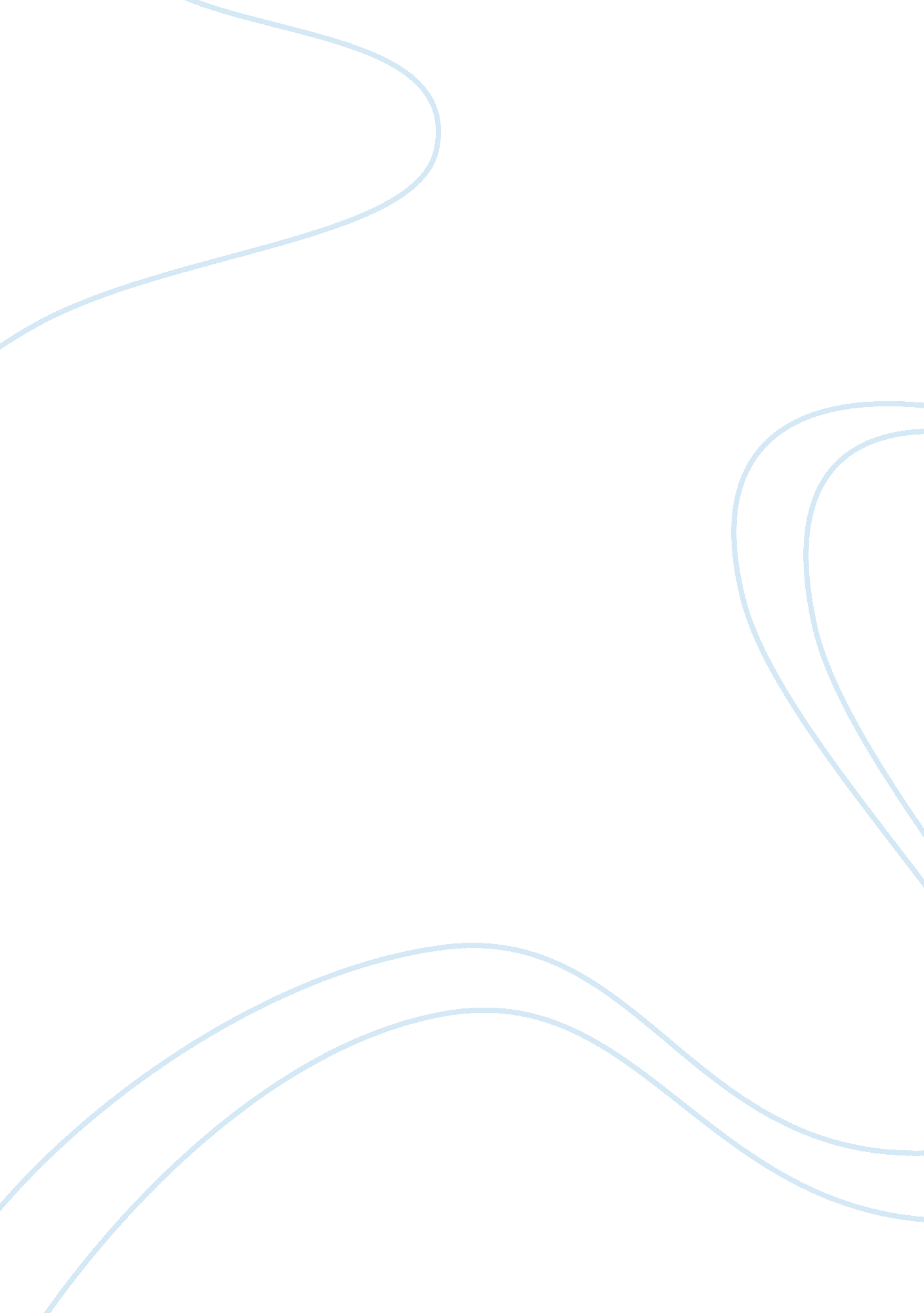 What is observational learningPsychology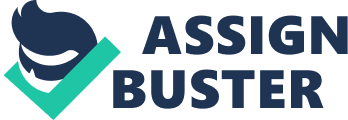 What Is Observational Learning The first experiment that I have chosen is the “ What and How of the observational learning” which is writtenby Torriero, Oliveri, Koch, Caltagirone and Petrosini. 
In the experiment named what and how of observational learning Neuroimaging prove the hypothesis that neural structures support the observation, imagination and execution of actions. Cerebellum and dorsolateral prefrontal cortex (DLPFC) in a visuomotor task have been looked upon by the study by the help of Tran cranial magnetic stimulation (rTMS). The subjects in the study observed an actor who pointed out a hidden matrix and then performed the task by choosing either the previously detected sequence or the new one. The results of the study were that the rTMS put over cerebellum before hand of the observational training disturbed the efficiency of the new sequence. In addition, rTMS applied on DLPFC interfered with the performance of the one that was observed before. The execution of the task was however, kept unchanged when rTMS was applied to cerebella (prefrontal site). These results bring forward new information regarding the neural circuitry in relation to the derivational component. An edge is given to us as this gives us the freedom of the hypothesis that the cerebellum and DLPFC go together when it comes planning the actions. This is achieved by the permission of acquisition of procedural competencies before the task. On the other hand, they’re interaction is proved later when they provide when the flexibility or efficiency is increased over the already discovered solutions. 
The second study that I looked over is " Observational Learning: Evidence from a Randomized Natural Field Experiment." Written by Cai, Hongbin, Yuyu Chen, and Hanming Fang. They conducted an experiment at a restaurant to assess the effect of observational learning from the saliency effect. They founded that when the consumers were given a list of top five dishes to choose from, the demand of the dishes listed by a percentage of 13 to 20 percent. No saliency effect was seen in this case. Slight evidence have also been founf regarding the infrequent customers that they tend to be effected by the observational learning more than that of the regular customers. Moreover, the results have shown that when people are offered to choose from a list of the top five foods, they tend to dine in with more comfort and the satisfaction from the food increases. Although, when consumers choose from some sample dishes, they are less satisfied and pleased with the food that is being offered to them. 
Reference: 
Torriero, S., Oliveri, M., Koch, G., Caltagirone, C., & Petrosini, L. (n. d.). The what and how of observational learning. - ResearchGate. 
Cai, H., Chen, Y., & Fang, H. (2007). Observational learning: Evidence from a randomized natural field experiment (No. w13516). National Bureau of Economic Research. 